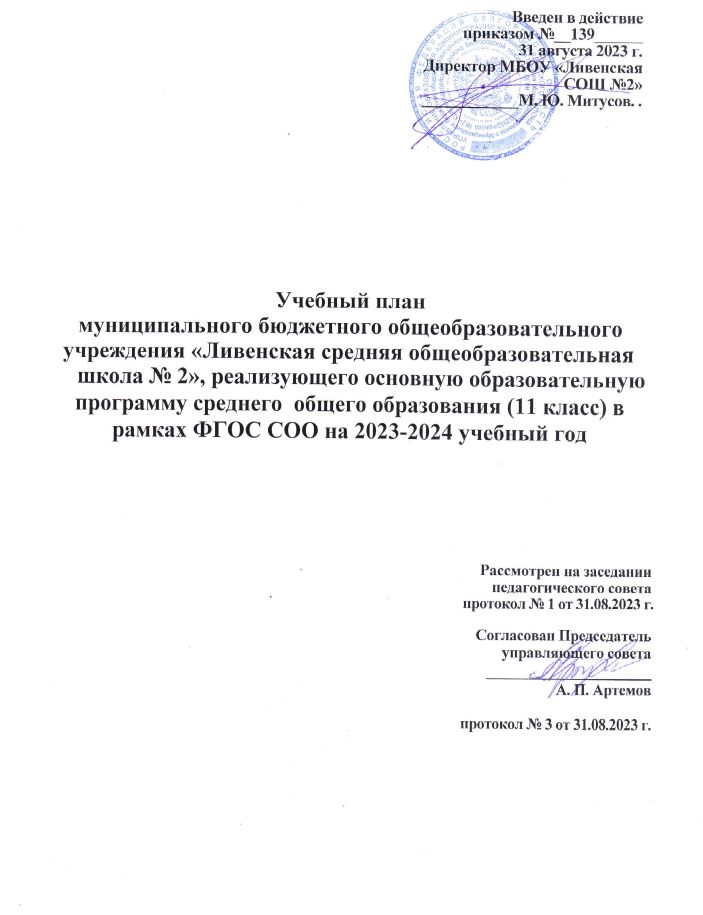 Пояснительная запискак учебному плану среднего общего образования, реализующего ФГОС СОО (11 класс) муниципального бюджетного общеобразовательного учреждения«Ливенская средняя общеобразовательная школа  №2»                             на 2023-2024 учебный годУчебный план муниципального общеобразовательного учреждения«Ливенская средняя общеобразовательная школа №2» на 2023-2024 учебный год реализует основную образовательную программу среднего общего образования, отражает организационно-педагогические условия, необходимые для достижения результатов освоения основной образовательной программы в соответствии с требованиями ФГОС СОО и определяет состав и объем учебных предметов, курсов и их распределение по годам обучения.Учебный план МБОУ «Ливенская СОШ №2» на 2023-2024 учебный год разработан в соответствии со следующими нормативными документами:Федеральный уровеньКонституция Российской Федерации (ст.43);Федеральный закон от 29 декабря 2012 года №273-ФЗ «Об образовании в Российской Федерации» (с изменениями и дополнениями);Федеральный государственный образовательный стандарт среднего (полного) общего образования, утвержденный приказом Министерства образования и науки Российской Федерации от 17 мая 2012 года № 413; (с изменениями, внесенными приказами от 29. 12.2014 г. №1645; от 29.06.2017 г.№613);Порядок организации и осуществления образовательной деятельности по основным общеобразовательным программам начального общего, основного общего и среднего общего образования (утвержден приказом Минобрнауки РФ от 30 августа 2013 года №1015, с изменениями от 17 июля 2015 года №734);Санитарно-эпидемиологические требования к условиям и организации обучения в общеобразовательных учреждениях СанПиН 2.4.2.2821-10, утвержденные постановлением Главного государственного санитарного врача Российской Федерации от 29 декабря 2010 года № 18;Федеральный перечень учебников, рекомендуемых к использованию при реализации имеющих государственную аккредитацию образовательных программ начального общего, основного общего, среднего общего образования (утвержден приказом Министерства образования и науки РФ от 31.03.2014г. № 253 с изменениями, внесенными приказами от 08.06.2015 г.№576; от 28. 12.2015 г. №1529; от 21.04.2016 г. №459);Перечень организаций, осуществляющих выпуск учебных пособий, которые допускаются к использованию при реализации имеющихгосударственную аккредитацию образовательных программ начального общего, основного общего, среднего общего образования, утвержденный приказом Министерства образования и науки Российской Федерации от 09 июня 2016 года № 699;Перечень средств обучения и воспитания, необходимых  для реализации образовательных программ начального общего, основного общего и среднего общего образования, соответствующих современным условиям обучения, утвержденные приказом Министерства образования и науки Российской Федерации от 30 марта 2016 года № 336;Федеральная целевая программа развития образования на 2016-2020 годы (утверждена Постановлением Правительства Российской Федерации от 23 мая 2015 года №497);Стратегия развития воспитания в Российской Федерации на период до 2025 года (утверждена Распоряжением Правительства РФ от 29. Мая 2015 года №996-р);Концепция преподавания русского языка и литературы в Российской Федерации (утверждена Распоряжением Правительства РФ от 9. апреля 2016 года №637-р);Концепция Федеральной целевой программы «Русский язык» на 2016- 2020 годы (утверждена распоряжением Правительства Российской Федерации от 20 декабря 2014 г. № 2647-р);Концепции преподавания русского языка и литературы в Российской Федерации (утверждена распоряжением Правительства Российской Федерации от 09.04.2016 № 637-р);Федеральная целевая программа «Русский язык» на 2016-2020 годы (утверждена Постановлением правительства Российской Федерации от 20 мая 2015 года №481, в редакции изменений от 02 апреля 2016 года№ 264);Концепция нового учебно-методического комплекса по отечественной истории (http://rushistory.org/?page_id=1800);Концепция развития математического образования в Российской Федерации (утверждена распоряжением Правительства России от 24 декабря 2013 года № 2506-р);Стратегия развития физической культуры и спорта в Российской Федерации на период до 2020 года (утверждена Распоряжение Правительства Российской федерации от 7 августа 2009 года№1101-р);Письмо Федеральной службы по надзору в сфере образования и науки (Рособрнадзор) «Об изучении родных языков из числа языков народов Российской Федерации» от 20.06.2018 года №05-192.Инструктивные и методические материалыПисьмо Минобрнауки РФ «О методических рекомендациях по реализации элективных курсов» от 04.03.2010г. №03-413;Письмо Минобрнауки РФ «О направлении рекомендаций поорганизации профильного обучения на основе индивидуальных учебных планов обучающихся» от 20 апреля 2004 года № 14-51-102/13;Письмо Минобрнауки РФ «О методических рекомендациях по вопросам организации профильного обучения» от 04.03.2010г. №03- 412;Письмо Минобрнауки РФ «Об организации изучения учебного предмета «Астрономия» от 20 июня 2017 года № ТС-194/08.Региональный уровеньЗакон Белгородской области «Об образовании в Белгородской области» (принят Белгородской областной Думой от 31.10.2014 № 314);Закон Белгородской области «Об установлении регионального компонента государственных образовательных стандартов общего образования в Белгородской области» (в редакции законов Белгородской области от 04.06.2009 № 282, от 03.05.2011 № 34);Стратегия развития дошкольного, общего и дополнительного образования Белгородской области на 2013-2020гг. (утверждена Постановлением Правительства Белгородской области от 28 октября 2013 года № 431-ПП);Постановление правительства Белгородской обл. от 30.12.2013 № 528- пп «Об утверждении государственной программы Белгородской области «Развитие образования Белгородской области на 2014-2020 годы»;Приказ департамента образования, культуры и молодёжной политики Белгородской области от 06.04.2009г. № 694 «О совершенствовании физического воспитания учащихся в общеобразовательных учреждениях».Инструктивные и методические материалыИнструктивное письмо департамента образования Белгородской области от 19.02.2014г. №9-06/999-НМ «О формах промежуточной аттестации»;Инструктивное письмо департамента образования Белгородской области от 21.02.2014 года №9-06/1086-НМ «О промежуточной аттестации обучающихся общеобразовательных учреждений»;Инструктивное письмо департамента образования, культуры и молодёжной политики Белгородской области от 13.05.2009г. № 9- 06/1674-ВА  «О	реализации программ углублённого уровня в общеобразовательных учреждениях области»;Инструктивное письмо департамента образования, культуры и молодёжной политики Белгородской области от 05.05.2008г. №9- 06/1847-ЛИ «Об организации начальной профессиональной подготовки в условиях реализации универсального и профильного обучения»;Инструктивное письмо департамента образования Белгородской области от 22.05.2014г. №9-06/3335-НМ «О некоторых аспектах организации и проведения промежуточной аттестации обучающихсяобщеобразовательных организаций»;Инструктивное письмо департамента образования Белгородской области от 18.06.2014г №9-06/3968-НМ «Об использовании учебников и учебных пособий»;Методические письма Белгородского института развития образования.Школьный уровеньУстав муниципального общеобразовательного учреждения «Ливенская СОШ №2»;Программа развития муниципального общеобразовательного учреждения «Ливенская СОШ №2»Основная образовательная программа среднего общего образования муниципального общеобразовательного учреждения «Ливенская СОШ №2»;Локальные акты муниципального общеобразовательного учрежденияУчебный план среднего общего образования МБОУ «Ливенская средняя общеобразовательная школа №2» на 2023-2024 учебный год разработан на основе учебных планов образовательных программ среднего общего образования и определяет перечень, трудоемкость, последовательность и распределение по периодам обучения учебных предметов, курсов, дисциплин (модулей), практики и иных видов учебной деятельности.Учебный план среднего общего образования определяет минимальное и максимальное количество часов учебных занятий на уровень среднего общего образования и перечень обязательных учебных предметов. Количество учебных занятий за два года обучения составляет не менее 2170 часов и не более 2590 часов.Продолжительность учебного года в 11 классе  34 учебных недели. МБОУ «Ливенская средняя общеобразовательная школа №2» работает в режиме пятидневной учебной недели.Продолжительность урока в  11-х классе составляет 45 минут.Среднее общее образование направлено на дальнейшее становление и формирование личности обучающегося в ее самобытности и уникальности, осознание собственной индивидуальности, готовности к самоопределению, развитие интереса к познанию и творческих способностей обучающегося, формирование навыков самостоятельной учебной деятельности на основе индивидуализации и профессиональной ориентации каждого обучающегося.Целью среднего общего образования является создание условий для достижения выпускниками планируемых результатов: компетенций и компетентностей, определяемых личностными, семейными, общественными, государственными потребностями и возможностями обучающегося старшегошкольного возраста, индивидуальной образовательной траекторией его развития и состоянием здоровья.Основными задачами среднего общего образования являются:формирование готовности обучающихся к саморазвитию и непрерывному образованию;построение образовательной деятельности с учетом индивидуальных, возрастных, психологических, физиологических особенностей и здоровья обучающихся.МБОУ «Ливенская средняя общеобразовательная школа №2» исходя из своих возможностей и образовательных запросов обучающихся и их родителей (законных представителей), предоставляет обучающимся возможность формирования индивидуальных учебных планов.Обучающийся на уровне среднего общего образования имеет право на:обучение по индивидуальному учебному плану, в том числе на ускоренное обучение, в пределах осваиваемой образовательной программы в порядке, установленном локальными нормативными актами школы;выбор факультативных (необязательных для данного уровня образования) и элективных (избираемых в обязательном порядке) учебных предметов, курсов, дисциплин (модулей) из перечня, предлагаемого образовательной организацией;изучение наряду с учебными предметами, курсами, дисциплинами (модулями) по осваиваемой образовательной программе любых других учебных предметов, курсов, дисциплин (модулей), преподаваемых в образовательной организации, в установленном ею порядке, а также реализуемых в сетевой форме учебных предметов, курсов (модулей).МБОУ «Ливенская СОШ №2»» формирует для обучающихся индивидуальные учебные планы универсального профиля, которые предусматривают изучение обучающимися учебных предметов, как на базовом, так и на углубленном уровнях.Изучение учебных предметов на базовом уровне ориентировано на развитие у обучающихся общей функциональной грамотности, получение компетентностей для повседневной жизни и общего развития.Изучение учебных предметов на углубленном уровне ориентированно на получение обучающимися компетентностей для последующей профессиональной деятельности, как в рамках конкретной предметной области, так и в смежных с ней областях. Если учебные предметы учебного плана, изучаются обучающимся на углубленном уровне, то на базовом уровне данные предметы не изучаются.Учебный план среднего общего образования содержит следующие предметные области: «Русский язык и литература», «Родной язык и родная литература», «Иностранные языки», «Общественные науки»,«Математика и информатика», «Естественные науки» и «Физическая культура, экология и основы безопасности жизнедеятельности».Учебный план среднего общего образования также содержит обязательный элективный курс «Индивидуальный проект» и «Предметы икурсы по выбору». Индивидуальный проект выполняется учащимися в течение одного года или двух лет обучения на уровне среднего общего образования в рамках учебного времени, отведенного учебным планом.Учебный план профиля или индивидуальный учебный план содержит11 (12) учебных предметов и предусматривает изучение не менее одного учебного предмета из каждой предметной области, определенной настоящим Стандартом, в том числе общими для включения во все учебные планы являются учебные предметы: «Русский язык», «Литература», «Родной язык (русский)», «Иностранный язык», «Математика: алгебра и начала математического анализа, геометрия», «История», «Физическая культура»,«Основы безопасности жизнедеятельности», «Астрономия».Таким образом, в образовательном учреждении на уровне среднего общего образования, для каждого обучающегося реализуется технология индивидуального учебного плана, включающая в себя различные сочетания предметов на базовом и углубленном уровнях, с учетом нормативов учебного времени, установленных СанПиНами.Индивидуальный учебный план состоит из двух частей: обязательной части и части, формируемой участниками образовательных отношений.Обязательная часть учебного плана 10-11-х классов представлена следующими   предметными   областями:   «Русский   язык   и   литература»,«Родной      язык      и      родная      литература»,      «Иностранные   языки»,«Общественные науки», «Математика и информатика», «Естественные науки» и «Физическая культура, экология и основы безопасности жизнедеятельности». Каждая из областей направлена на решение основных задач реализации содержания учебных предметов, входящих в их состав.Часть учебного плана, формируемая участниками образовательных отношений, определяет содержание образования, обеспечивающего реализацию интересов и потребностей обучающихся и их родителей (законных представителей) для получения среднего общего образования.В 11 классе сформировано три группы, обучение в которых осуществляется по индивидуальным учебным планам.Обучающиеся трех групп изучают на углубленном уровне предметы: «Русский язык» в объёме 3 часов в неделю, «Математика: алгебра и начала математического анализа, геометрия»  в объеме 6 часов в неделю.  Остальные учебные предметы изучаются обучающимися на базовом уровне: учебный предмет «Литература» изучается в объеме 3 часов в неделю; учебный предмет «Родной язык (русский)» изучается в объеме 1 часа в неделю;учебный предмет «Иностранный язык» изучается в объеме 3 часов в неделю; учебный предмет «История» изучается в объеме 2 часов в неделю;учебный предмет «Обществознание» изучается в объеме 2 часов в неделю; учебный предмет «Астрономия» изучается в объеме 1 часа в неделю; учебный предмет «Физическая культура» изучается в объеме 3 часов в неделю;учебный предмет «Основы безопасности жизнедеятельности» изучается в объеме 1 часа в неделю;Внутри максимально допустимой недельной нагрузки в части, формируемой участниками  образовательных  отношений,	в данной группе изучаются дополнительные предметы и элективные курсы по выбору обучающихся: учебный предмет «География» изучается в объеме 1 часа в неделю;учебный предмет «Информатика» изучается в объеме 1 часа в неделю; учебный предмет «Физика» изучается в объеме 2 часов в неделю. учебный предмет «Химия» изучается в объеме 1 часа в неделю;учебный предмет «Биология» изучается в объеме 1 часа в неделю;Обучающиеся первой группы изучают «Право» в объеме 2 часов в неделю и элективный курс «Актуальные вопросы обществознания» в объеме 1 часа в неделю. Обучающиеся второй группы  изучают курсы по выбору «Методы решения задач по физике» - 2 часа в неделю и «Измерение физических величин» 1 час в неделю. Обучающиеся третьей группы изучают элективный курс «Решение задач по химии» в объеме 1 часа в неделю, элективный курс «Биология животных» изучается в объеме 1 часов в неделю, «Биология растений, грибов, лишайников» 1 час в неделю.  Для обеспечения возможности обучающихся в освоении образовательных программ, реализуется единый календарный учебный график, согласовано расписание занятий. Разработанному учебному плану соответствует учебно-методический комплект на 2022-2023 учебный год.Формы промежуточной аттестации на уровне среднего общего образования в соответствии с требованиями ФГОСПорядок	проведения	промежуточной	аттестации	регламентируется локальным  актом  школы.	Целью промежуточной аттестации на уровне среднего общего образования является установление фактического уровня теоретических знаний, обучающихся по всем предметам учебного плана, их практических умений и навыков; соотнесение этого уровня с требованиями федерального государственного образовательного стандарта.На уровне среднего общего образования промежуточная аттестация обучающихся проводится после освоения учебных программ соответствующего класса в рамках учебного года. Сроки проведения промежуточной аттестации определены календарным учебным графиком.По всем предметам учебного плана в 11 классах промежуточная аттестация проводится без аттестационных испытаний на основании результатов текущей оценки образовательных достижений, результат фиксируется в виде годовой отметки по предмету.Индивидуальный учебный план (недельный)  универсального профиля11 класс- 1 вариант (5 человек)Индивидуальный учебный план (недельный)  универсального профиля11 класс- 2 вариант (2 человека)Индивидуальный учебный план (недельный)  универсального профиля11 класс- 3 вариант (2 человека), Предметная областьУчебные предметыУровеньКоличество часов в 10 классе2022-2023 уч. годКоличество часов в 11 классе2023-2024 уч. годОБЯЗАТЕЛЬНАЯ ЧАСТЬОБЯЗАТЕЛЬНАЯ ЧАСТЬОБЯЗАТЕЛЬНАЯ ЧАСТЬОБЯЗАТЕЛЬНАЯ ЧАСТЬОБЯЗАТЕЛЬНАЯ ЧАСТЬРусский язык и литератураРусский языкУ3(102)3(102)Русский язык и литератураЛитератураБ3(102)3(102)Родной язык и родная литератураРодной язык (русский)Б1(34)--Иностранные языкиИностранный язык (английский)Б3(102)3(102)Общественные наукиИсторияБ2(68)2(68)Естественные наукиАстрономияБ1(34)--Математика и информатикаМатематика: алгебра и начала математического анализа, геометрияУ6 (204)6 (204)Физическая культура, экология и основы безопасности жизнедеятельностиФизическая культураБ3(102)3(102)Физическая культура, экология и основы безопасности жизнедеятельностиОсновы безопасности жизнедеятельностиБ1 (34)1 (34)Индивидуальный проектЭК--2(68)23ч23чЧАСТЬ, ФОРМИРУЕМАЯ УЧАСТНИКАМИ ОБРАЗОВАТЕЛЬНЫХ ОТНОШЕНИЙЧАСТЬ, ФОРМИРУЕМАЯ УЧАСТНИКАМИ ОБРАЗОВАТЕЛЬНЫХ ОТНОШЕНИЙЧАСТЬ, ФОРМИРУЕМАЯ УЧАСТНИКАМИ ОБРАЗОВАТЕЛЬНЫХ ОТНОШЕНИЙЧАСТЬ, ФОРМИРУЕМАЯ УЧАСТНИКАМИ ОБРАЗОВАТЕЛЬНЫХ ОТНОШЕНИЙЧАСТЬ, ФОРМИРУЕМАЯ УЧАСТНИКАМИ ОБРАЗОВАТЕЛЬНЫХ ОТНОШЕНИЙПредметы по выборуПравоУ2(68)2(68)ОбществознаниеБ2 (68)2 (68)ХимияБ1 (34)1 (34)БиологияБ1 (34)1 (34)ФизикаБ2(68)2(68)ГеографияБ1 (34)1 (34)ИнформатикаБ1 (34)1 (34)Курсы по выборуАктуальные вопросы обществознанияЭК1 (34)1 (34) ВСЕГО ЧАСОВ ВСЕГО ЧАСОВ ВСЕГО ЧАСОВ34 (1156) 34 (1156)ИТОГО ЗА 2 ГОДА ОБУЧЕНИЯИТОГО ЗА 2 ГОДА ОБУЧЕНИЯИТОГО ЗА 2 ГОДА ОБУЧЕНИЯ           2312 часов           2312 часовПредметная областьУчебные предметыУровеньКоличество часов в 10 классе2022-2023 уч. годКоличество часов в 11 классе2023-2024 уч. годОБЯЗАТЕЛЬНАЯ ЧАСТЬОБЯЗАТЕЛЬНАЯ ЧАСТЬОБЯЗАТЕЛЬНАЯ ЧАСТЬОБЯЗАТЕЛЬНАЯ ЧАСТЬОБЯЗАТЕЛЬНАЯ ЧАСТЬРусский язык и литератураРусский языкУ3(102)3(102)Русский язык и литератураЛитератураБ3(102)3(102)Родной язык и родная литератураРодной язык (русский)Б1(34)--Иностранные языкиИностранный язык (английский)Б3(102)3(102)Общественные наукиИсторияБ2(68)2(68)Естественные наукиАстрономияБ1(34)--Математика и информатикаМатематика: алгебра и начала математического анализа, геометрияУ6 (204)6 (204)Физическая культура, экология и основы безопасности жизнедеятельностиФизическая культураБ3(102)3(102)Физическая культура, экология и основы безопасности жизнедеятельностиОсновы безопасности жизнедеятельностиБ1 (34)1 (34)Индивидуальный  проектЭК--2(68)23ч23чЧАСТЬ, ФОРМИРУЕМАЯ УЧАСТНИКАМИ ОБРАЗОВАТЕЛЬНЫХ ОТНОШЕНИЙЧАСТЬ, ФОРМИРУЕМАЯ УЧАСТНИКАМИ ОБРАЗОВАТЕЛЬНЫХ ОТНОШЕНИЙЧАСТЬ, ФОРМИРУЕМАЯ УЧАСТНИКАМИ ОБРАЗОВАТЕЛЬНЫХ ОТНОШЕНИЙЧАСТЬ, ФОРМИРУЕМАЯ УЧАСТНИКАМИ ОБРАЗОВАТЕЛЬНЫХ ОТНОШЕНИЙЧАСТЬ, ФОРМИРУЕМАЯ УЧАСТНИКАМИ ОБРАЗОВАТЕЛЬНЫХ ОТНОШЕНИЙПредметы по выборуОбществознаниеБ2 (68)2 (68)ХимияБ1 (34)1 (34)БиологияБ1 (34)1 (34)ФизикаБ2 (68)2 (68)ГеографияБ1 (34)1 (34)ИнформатикаБ1 (34)1 (34)Курсы по выборуМетоды решения задач по физикеЭК2 (68)2 (68)Измерение физических величинЭК1 (34)1 (34) ВСЕГО ЧАСОВ ВСЕГО ЧАСОВ ВСЕГО ЧАСОВ34 (1156) 34 (1156)ИТОГО ЗА 2 ГОДА ОБУЧЕНИЯИТОГО ЗА 2 ГОДА ОБУЧЕНИЯИТОГО ЗА 2 ГОДА ОБУЧЕНИЯ           2312 часов           2312 часовПредметная областьУчебные предметыУровеньКоличество часов в 10 классе2022-2023 уч. годКоличество часов в 11 классе2023-2024 уч. годОБЯЗАТЕЛЬНАЯ ЧАСТЬОБЯЗАТЕЛЬНАЯ ЧАСТЬОБЯЗАТЕЛЬНАЯ ЧАСТЬОБЯЗАТЕЛЬНАЯ ЧАСТЬОБЯЗАТЕЛЬНАЯ ЧАСТЬРусский язык и литератураРусский языкУ3(102)3(102)Русский язык и литератураЛитератураБ3(102)3(102)Родной язык и родная литератураРодной язык (русский)Б1(34)--Иностранные языкиИностранный язык (английский)Б3(102)3(102)Общественные наукиИсторияБ2(68)2(68)Естественные наукиАстрономияБ1(34)--Математика и информатикаМатематика: алгебра и начала математического анализа, геометрияУ6 (204)6 (204)Физическая культура, экология и основы безопасности жизнедеятельностиФизическая культураБ3(102)3(102)Физическая культура, экология и основы безопасности жизнедеятельностиОсновы безопасности жизнедеятельностиБ1 (34)1 (34)Индивидуальный  проектЭК--2(68)23ч23чЧАСТЬ, ФОРМИРУЕМАЯ УЧАСТНИКАМИ ОБРАЗОВАТЕЛЬНЫХ ОТНОШЕНИЙЧАСТЬ, ФОРМИРУЕМАЯ УЧАСТНИКАМИ ОБРАЗОВАТЕЛЬНЫХ ОТНОШЕНИЙЧАСТЬ, ФОРМИРУЕМАЯ УЧАСТНИКАМИ ОБРАЗОВАТЕЛЬНЫХ ОТНОШЕНИЙЧАСТЬ, ФОРМИРУЕМАЯ УЧАСТНИКАМИ ОБРАЗОВАТЕЛЬНЫХ ОТНОШЕНИЙЧАСТЬ, ФОРМИРУЕМАЯ УЧАСТНИКАМИ ОБРАЗОВАТЕЛЬНЫХ ОТНОШЕНИЙПредметы по выборуОбществознаниеБ2 (68)2 (68)ХимияБ1 (34)1 (34)БиологияБ1 (34)1 (34)ФизикаБ2 (68)2 (68)ГеографияБ1 (34)1 (34)ИнформатикаБ1 (34)1 (34)Курсы по выборуРешение  задач по химииЭК1 (34)1 (34)Биология животных ЭК1 (34)Биология растений, грибов, лишайниковЭК1 (34)Генетика ЭК1 (34)Живой организмЭК1 (34) ВСЕГО ЧАСОВ ВСЕГО ЧАСОВ ВСЕГО ЧАСОВ34 (1156) 34 (1156)ИТОГО ЗА 2 ГОДА ОБУЧЕНИЯИТОГО ЗА 2 ГОДА ОБУЧЕНИЯИТОГО ЗА 2 ГОДА ОБУЧЕНИЯ           2312 часов           2312 часов